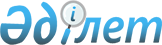 Об организации общественных работ в 2010 году в районе имени Габита Мусрепова
					
			Утративший силу
			
			
		
					Постановление акимата района Габита Мусрепова Северо-Казахстанской области от 14 апреля 2010 года N 94. Зарегистрировано Управлением юстиции района Габита Мусрепова Северо-Казахстанской области 6 мая 2010 года N 13-5-112. Утратило силу - постановлением акимата района имени Габита Мусрепова Северо-Казахстанской области от 20 декабря 2010 года N 352

      Сноска. Утратило силу - постановлением акимата района имени Габита Мусрепова Северо-Казахстанской области от 20.12.2010 N 352

      В соответствии с подпунктом 13) пункта 1 статьи 31 Закона Республики Казахстан от 23 января 2001 года № 148 «О местном государственном управлении и самоуправлении в Республике Казахстан», подпунктом 5) статьи 7, пунктом 5 статьи 20 Закона Республики Казахстан от 23 января 2001 года № 149 «О занятости населения», постановлением Правительства Республики Казахстан от 19 июня 2001 года № 836 «О мерах по реализации Закона Республики Казахстан от 23 января 2001 года «О занятости населения», в целях упорядочения распределения безработных граждан на общественные работы, акимат района ПОСТАНОВЛЯЕТ:



      1. Утвердить Перечень организаций, виды, объемы общественных работ на 2010 год (далее по тексту - Перечень) согласно приложению.



      2. Государственному учреждению «Отдел занятости и социальных программ района имени Габита Мусрепова Северо-Казахстанской области» осуществлять направление безработных граждан на общественные работы в соответствии с утвержденным Перечнем.



      3. Определить спрос и предложение на общественные работы:

      в количестве заявленной потребности рабочих мест – 357 человек;

      в количестве утвержденной потребности рабочих мест – 357 человек.



      4. Оплату труда общественных работников установить в размере минимальной заработной платы, в соответствии с Законом Республики Казахстан от 7 декабря 2009 года № 219-IV «О республиканском бюджете на 2010-2012 годы». Финансирование организации общественных работ осуществляется из средств местного бюджета.



      5. Условия общественных работ определяются продолжительностью рабочей недели 5 дней с двумя выходными (суббота, воскресенье), восьми часовой рабочий день, обеденный перерыв 1 час, исходя из условий труда, применяются гибкие формы организации рабочего времени, предусмотренные трудовым договором, заключаемые между работниками и работодателями.



      6. Инструктаж по охране труда и технике безопасности, обеспечение спецодеждой, инструментами и оборудованием, выплата социальных пособий по временной нетрудоспособности, возмещение вреда, причиненного увечье или иным повреждением здоровья, пенсионные и социальные отчисления производятся в соответствии с законодательством Республики Казахстан.



      7. Контроль за исполнением настоящего постановления возложить на заместителя акима района Кушенова Айбека Оралбековича.



      8. Настоящее постановление вводится в действие со дня первого официального опубликования.      Аким района                          М. Тасмаганбетов

Приложение к постановлению акимата района

от 14 апреля 2010 года № 94 Перечень

организаций, виды, объемы общественных работ на 2010 год      Сноска. Приложение с изменениями, внесенными постановлением акимата района имени Габита Мусрепова Северо-Казахстанской области от 17.05.2010 N 128
					© 2012. РГП на ПХВ «Институт законодательства и правовой информации Республики Казахстан» Министерства юстиции Республики Казахстан
				№п\пНаименование организацийВиды общественных работОбъемы работ Количество человек1Государственное учреждение "Аппарат акима Андреевского сельского округа"1. Оказание помощи в озеленении и благоустройст-ве сельских населенных пунктовОчистка от снега улиц - 1200 квадратных метров, территория площади - 450 квадратных метров, уборка от мусора улиц - 3200 метров, прополка сорной травы - 450 метров, обрезка деревьев - 120 штук, вырубка веток - 210 кустарников, побелка деревьев - 120 штук, побелка, покраска, частичная штукатурка памятника61Государственное учреждение "Аппарат акима Андреевского сельского округа"2. Оказание помощи в отапливании здания акимата в период отопительного сезонаОтапливание здания акимата - 1600 квадратных метров41Государственное учреждение "Аппарат акима Андреевского сельского округа"3. Подворный обход для уточнения записей в похозяйствен-

ных книгахПодворный обход - 727 дворов32Государственное учреждение "Аппарат акима Бирликского аульного округа"1. Оказание помощи в озеленении и благоустройст-ве сельских населенных пунктовУборка от мусора улиц - 1500 метров, посадка саженцев - 30 штук, разбивка клумб - 20 клумб, побелка заборов - 120 метров. Очистка от снега на территории площади - 1200 квадратных метров, прополка сорной травы - 150 метров, обрезка деревьев - 25 штук, побелка деревьев - 30 штук, побелка, покраска, частичная штукатурка памятника в селе Старобелка103Государственное учреждение "Аппарат акима Возвышенско-го сельского округа"1. Оказание помощи в озеленении и благоустройст-ве сельских населенных пунктовУборка от мусора на территории центральной площади - 650 квадратных метров, очистка от снега по кюветам на въезде в село - 10000 метров, частичная штукатурка, побелка, покраска памятников - 2 штуки, побелка деревьев - 40 штук, посадка саженцев - 25 штук, побелка столбов - 140 штук, обкашивание кюветов по улицам сел - 7750 метров, разбивка, посадка, прополка и полив клумб - 5 клумб, обрезка деревьев - 30 штук63Государственное учреждение "Аппарат акима Возвышенско-го сельского округа"2. Подворный обход для уточнения записей в похозяйствен-

ных книгахПодворный обход - 151 дворов24Государственное учреждение "Аппарат акима Гаршинского сельского округа"1. Оказание помощи в озеленении и благоустройст-ве сельских населенных пунктовУборка от мусора на территорий площади - 900 квадратных метров, очистка территорий от снега - 500 квадратных метров, обрезка деревьев - 20 штук, вскапывание, прополка клумб - 5 клумб, скашивание травы вдоль дорог - 2100 метров, ремонт забора - 120 метров, покраска, частичная штукатурка памятников - 2 штуки44Государственное учреждение "Аппарат акима Гаршинского сельского округа"2. Подворный обход для уточнения записей в похозяйствен-

ных книгахПодворный обход - 143 двора24Государственное учреждение "Аппарат акима Гаршинского сельского округа"3. Оказание помощи в делопроизводстве по обращениям на государствен-

ном языке260 документов (обработка текстов,писем, отчетов)15Государственное учреждение "Аппарат акима Дружбинского сельского округа"1. Подворный обход для уточнения записей в похозяйствен-

ных книгахПодворный обход - 858 дворов36Государственное учреждение "Аппарат акима Кокалажарского аульного округа"1. Оказание помощи в озеленении и благоустройст-ве сельских населенных пунктовУборка от мусора - 1800 квадратных метров, побелка деревьев и столбов - 170 штук, частичная штукатурка, побелка, покраска памятников - 2 штуки, разбивка клумб и посадка цветов -10 клумб, скашивание травы по улицам - 1000 метров, уборка центральной площади - 900 квадратных метров, очистка от снега по кюветам на въезде в село - 6500 квадратных метров66Государственное учреждение "Аппарат акима Кокалажарского аульного округа"2. Подворный обход для уточнения записей в похозяйствен-

ных книгахПодворный обход - 296 дворов27Государственное учреждение "Аппарат акима Кырымбетско-го сельского округа"1. Оказание помощи в озеленении и благоустройст-ве сельских населенных пунктовУборка от мусора на территории площади - 520 квадратных метров, обрезка деревьев - 50 штук, побелка столбов и деревьев - 70 штук, прополка и полив клумб - 10 клумб, частичная штукатурка, побелка, покраска памятников - 3 штук37Государственное учреждение "Аппарат акима Кырымбетско-го сельского округа"2. Подворный обход для уточнения записей в похозяйствен-

ных книгахПодворный обход - 198 дворов28Государственное учреждение "Аппарат акима Ломоносовского сельского округа"1. Оказание помощи в озеленении и благоустройст-ве сельских населенных пунктовУборка от мусора - 800 квадратных метров, побелка деревьев - 40 штук, высадка цветов рассады и полив - 5 клумб, покраска, побелка заборов - 130 метров, очистка от мусора возле памятников - 3 штуки68Государственное учреждение "Аппарат акима Ломоносовского сельского округа"2. Подворный обход для уточнения записей в похозяйствен-

ных книгахПодворный обход - 924 двора19Государственное учреждение "Аппарат акима Нежинского сельского округа"1. Оказание помощи в озеленении и благоустройст-ве сельских населенных пунктовУборка от мусора - 880 квадратных метров, прополка территорий улиц от сорной травы - 1500 метров, посадка деревьев - 20 штук, обрезка и вырубка молодой поросли - 120 деревьев, уборка от мусора возле памятника69Государственное учреждение "Аппарат акима Нежинского сельского округа"2. Подворный обход для уточнения записей в похозяйствен-

ных книгахПодворный обход - 1600 дворов510Государственное учреждение "Аппарат акима Новоишимско-го сельского округа"1. Оказание помощи в озеленении и благоустройст-ве сельских населенных пунктовУборка мусора по улицам села - 15200 метров, уборка мусора по обочинам дорог - 30 километров, прополка сорной растительности по улицам, по обочинам дорог - 4800 метров. Очистка от снега на территории площади - 1500 квадратных метров, побелка, покраска, частичная штукатурка памятников - 3 штуки, обрезка деревьев - 460 штук, вырубка веток, кустарников, побелка деревьев - 520 штук, побелка, покраска скамеек - 30 штук14210Государственное учреждение "Аппарат акима Новоишимско-го сельского округа"2. Подворный обход для уточнения записей в похозяйствен-

ных книгахПодворный обход - 2500 дворов910Государственное учреждение "Аппарат акима Новоишимско-го сельского округа"3. Оказание помощи по вопросам занятости и сбору необходимых документов при назначении государствен-

ных пособий семьям, имеющим детей до 18 летФормирование дел - 233 дела211Государственное учреждение "Аппарат акима Новосельско-го сельского округа"1. Оказание помощи в озеленении и благоустройст-ве сельских населенных пунктовУборка территорий от мусора - 1500 квадратных метров, обрезка веток с деревьев - 25 деревьев, частичная штукатурка, побелка, покраска памятников - 2 штуки, высаживание саженцев по улицам сел - 40 штук411Государственное учреждение "Аппарат акима Новосельско-го сельского округа"2. Подворный обход для уточнения записей в похозяйствен-

ных книгахПодворный обход - 667 дворов111Государственное учреждение "Аппарат акима Новосельско-го сельского округа"3. Оказание помощи в делопроизводс-тве по обращения на государствен-

ном языке142 документа (обработка текстов, писем, отчетов)112Государственное учреждение "Аппарат акима Приишимского сельского округа"1. Оказание помощи в озеленении и благоустройст-ве сельских населенных пунктовУборка от мусора - 1500 квадратных метров, прополка сорной растительности по улицам села - 3 километров, обрезка деревьев - 10 штук, покраска, частичная штукатурка памятника313Государственное учреждение "Аппарат акима Рузаевского сельского округа"1. Оказание помощи в озеленении и благоустройст-ве сельских населенных пунктовЕжедневная уборка мусора вручную на площади, около акимата общей площадью - 2000 квадратных метров, очистка от снега по кюветам вдоль дороги при въезде в село - 6500 метров, обкос травы вдоль дороги при въезде в село - 2300 метров, обрезка деревьев - 120 штук, побелка столбов - 210 штук, погрузка мусора вручную - 9 телег, побелка, покраска, частичная штукатурка памятников - 3 штуки3813Государственное учреждение "Аппарат акима Рузаевского сельского округа"2. Подворный обход для уточнения записей в похозяйствен-

ных книгахПодворный обход - 2600 дворов313Государственное учреждение "Аппарат акима Рузаевского сельского округа"3. Оказание помощи по вопросам занятости и сбору необходимых документов при назначении государствен-

ных пособий семьям, имеющим детей до 18 летФормирование дел - 580 дел114Государственное учреждение "Аппарат акима Салкынкольс-кого аульного округа"1. Оказание помощи в озеленении и благоустройст-ве сельских населенных пунктовОчистка территории в центре села от снега и льда - 1200 квадратных метров, частичная штукатурка, побелка, покраска памятника, уборка от мусора на территории села - 5200 квадратных метров, обрезка деревьев -120 штук, разбивка клумб - 20 клумб, очистка от снега от водосточных труб - 7 труб615Государственное учреждение "Аппарат акима Тахтабродского сельского округа"1. Оказание помощи в озеленении и благоустройст-ве сельских населенных пунктовУборка от мусора - 2200 квадратных метров, обкос сорной травы по улицам - 1300 метров, вырубка сухих кустарников и деревьев - 30 штук, частичная штукатурка, побелка, покраска памятников - 5 штук615Государственное учреждение "Аппарат акима Тахтабродского сельского округа"2. Подворный обход для уточнения записей в похозяйствен-

ных книгахПодворный обход - 800 дворов.215Государственное учреждение "Аппарат акима Тахтабродского сельского округа"3. Оказание помощи по вопросам занятости и сбору необходимых документов при назначении государствен-

ных пособий семьям, имеющим детей до 18 летФормирование дел - 262 дела116Государственное учреждение "Аппарат акима Червонного сельского округа"1. Подворный обход для уточнения записей в похозяйствен-

ных книгахПодворный обход - 644 дворов317Государственное учреждение "Аппарат акима Чистопольского сельского округа"1. Оказание помощи в озеленении и благоустройст-ве сельских населенных пунктовУборка от мусора на территории площади - 2500 квадратных метров, посадка саженцев - 250 штук, побелка столбов - 180 штук, частичная штукатурка, побелка, покраска памятников - 5 штук. Очистка от снега вдоль улиц - 15 километров, прополка сорной травы - 2500 метров, обрезка деревьев - 160 штук, вырубка веток - 350 кустарников3817Государственное учреждение "Аппарат акима Чистопольского сельского округа"2. Подворный обход для уточнения записей в похозяйствен-

ных книгахПодворный обход - 1200 дворов517Государственное учреждение "Аппарат акима Чистопольского сельского округа"3. Оказание помощи по вопросам занятости и сбору необходимых документов при назначении государствен-

ных пособий семьям, имеющим детей до 18 летФормирование дел - 397 дел217Государственное учреждение "Аппарат акима Чистопольского сельского округа"4. Оказание помощи в охране здания Дома культурыДом культуры - 3200 квадратных метров418Государственное учреждение "Аппарат акима Шоптыкольского сельского округа"1. Оказание помощи в озеленении и благоустройст-ве сельских населенных пунктовУборка от мусора на территорий площади - 1200 квадратных метров, стрижка кустарников - 40 штук, частичная штукатурка, побелка, покраска памятника, уборка и очистка от снега на остановке418Государственное учреждение "Аппарат акима Шоптыкольского сельского округа"2. Подворный обход для уточнения записей в похозяйствен-

ных книгахПодворный обход - 368 дворов219Государственное учреждение "Аппарат акима Шукыркольского сельского округа"1. Оказание помощи в озеленении и благоустройст-ве сельских населенных пунктовОчистка территорий от снега - 800 квадратных метров, уборка от мусора улиц - 250 метров, обрезка деревьев и вырубка кустарников - 20 деревьев, частичная штукатурка, побелка, покраска памятника, покраска забора - 120 метров, разбивка клумб - 3 клумб, прополка сорной растительности - 300 метров4Государственное учреждение "Аппарат акима Шукыркольского сельского округа"2. Оказание помощи в отапливании здания акимата в период отопительного сезонаЗдание акимата - 500 квадратных метров4